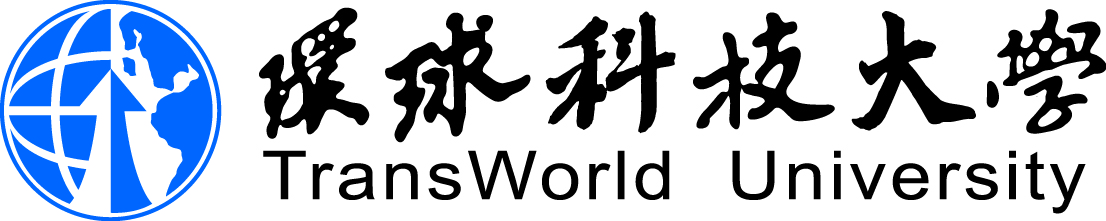 體育課程學生學習檔案[課程名稱]－ 學習檔案 －班    級：學    號：姓    名：授課教師：中華民國年月日目  錄目錄………………………………………………………………...………自我介紹………………………...…………………………………………學習活動記錄……………………………………………………...………學習歷程記錄……………………………………………………...………自我評量表…………………………………………………………自我介紹「表格可發揮創意自行設計」學習活動記錄(活動照片記錄)學習歷程紀錄	-學習單	學習歷程紀錄-學習單學習自我評量表請針對課程以下各項自我評估指標依達成之目標給予不同之評分。對於課程之建議：                                             課程回饋與分享：                                             姓名：綽號：個人照片(或自畫像)學號：班級：個人照片(或自畫像)E-mail：E-mail：個人照片(或自畫像)興趣：興趣：個人照片(或自畫像)用三句話來描述形容自己：用三句話來描述形容自己：用三句話來描述形容自己：大學生活的目標：大學生活的目標：大學生活的目標：未來最想從事的工作：未來最想從事的工作：未來最想從事的工作：我的夢想：我的夢想：我的夢想：其它：其它：其它：學習活動照片單元活動名稱：   日期：地點：單元活動內容記錄：(約200字)反思議題：活動建議與分享：單元活動名稱：   日期：地點：單元活動內容記錄：(約200字)反思議題：活動建議與分享：學習特質或技巧5很好4好3普通2還可以1待改進1.我會將生活相關或創新的意念，與所討論的案例相結合。2.我會透過不同管道收集資料。(圖書館、上網、實地訪察或其他) 3.我想出一些學習的問題。 4.我透過問題來幫助思考，不會只將資料複製，而是經過理解再用自己的文字表達出來。5.我提供了新的資訊。6.當面臨問題時，我會不斷找尋答案，直到解決問題為止。7.我能客觀與組員共同討論，並耐心聆聽其他同學的意見。8.我能主動參與及盡力完成所分配的工作。 9.我會學習其他組員的長處(優點)。 10.我幫助我的小組順利完成各項報告或計畫工作。 